.Нужно написать своими словами
2.также
3.не было третьего номера?
4.также
9.А чем именно они отличаются?
10.Добавляется ли песок в обычный наливной пол?
11.Не правильно. Нужно записать правильные толщины.
13.Не все этапы перечислены.
14.Перезаписать. Не поняла, при чем тут Стяжка пола.
16.Полиуретан сохнет также как и эпоксид. Примерно столько же
21 А можно ли трехцветные полы делать? И как их делают?
22.Надо написать своими словами
23.Не вижу ответа на поставленный вопрос
25.Не все подчёркнуто
26.ФИО ТЕХНИЧЕСКОГО директора Пушаков
Офис фактический находится по адресу 2-я Кабельная. Территория завода «Москабельмет».
Клиент может приехать в офис только заранее согласовав встречу.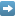 281. Какое название у нашей компании?2 .Как зовут Генерального директора ФИО3. Как зовут Технического директора ФИО4 .Где находится наш юридический адрес?5 .Где находится наш офис?6 .Можно ли клиенту приехать в офис без предупреждения?1. ООО «Скололит» 2. Генеральный директор- Парастаева Елена Михайловна3. Технический директор-.....  Роман  Игоревич4. 129327, г Москва, пр-д. Анадырский, д. 21, пом. V, комн. 10, оф. 835.129327, г Москва, пр-д. Анадырский, д. 21, пом. V, комн. 10, оф. 836.Нет, нельзя. Нужно максимально избегать этого. Если клиент крупный и он настаивает, то давать его телефон  вышестоящему руководителю для согласования места встречи.